 REFERAT STYREMØTE 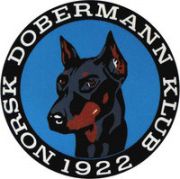 Dato:		14.03.2023	Sted: 		Telefonmøte (Skype/ messenger kl 20.00)Tilstede: Line Amundsen. Kristin Midtsund. Siw Monica Waagbø . Frank Georg Fosse. 	Ikke møtt: Ingar Andersen deltok på slutten av møtet. Charlotte Sveen trakk seg med umiddelbar virkning i dag før møtet. Saksliste:31: Godkjenne referat fra februar: gjennomgått og godkjent. 32: Godkjenne økonomi for februar: gjennomgått og godkjent. 33: Taushetsskjema for gruppene :Det er etterspurt taushetserklæring for de ulike komiteer og styret har sagt at de kan bruke det samme som vi bruker.  34: Styrets innstilling til kandidater og saker til GF. Saker som skal inn sendes styre og innstilling sendes valgkomiteen. 35: Referater : Kan de godkjennes tidligere av styret så de kommer ut rett etter hvert møte ?Styret har i dag besluttet å fortløpende godkjenne referater og går bort fra tidligere praksis fra over mange år og vente med godkjenning til neste møte måneden etter. Dette er etter medlemmers ønske om raskere referat etter møter. 36: Webshop- jobbes mere med flere  løsninger og Frank Georg Fosse har et ansvar for å undersøke dette nærmere til neste møte . 37: Status aktiviteter fremover -Bruks: Ingar Andersen er villig til å avholde sporkurs til medlemmene våre i løpet av sommeren 23/ høst. -UK: utstillinger / opptelling henger: UK jobber for fult med å planlegge utstillinger for 23. Det bør legges ut en forespørsel om medlemmer vil være med i komiteen da de i dag bare er 3 stykker.  -MH April: Etter GF må settes sammen en ny MH komite. Dette vil ikke påvirke gjennomføringen av planlagt MH i april. Pk 38: Status , planlegging av GF ,samt diskutere budsjett 2023 GF planer går som planlagt og en jobber med å ferdigstille budsjetter for 23. 39: Vurdere innføring av medlemsmøter i klubben. Dette er innspill fra medlemmer og noe vi kan se på å få gjennomført når vi får en digital plattform godkjent på GF. Evt: 40.En registrerer at mange ikke våger og stille til valg i NDK i redsel for uthenging og sjikane fra medlemmer. Her må en kraftig holdningsendring til!!!! om vi skal klare å beholde klubben vår. Styre er innstilt på å slå ned på bråk og i verste konsekvens kaste medlemmer ut av klubben når de hele tiden er i opposisjon til styret og herjer i sosiale medier! 41: NDK har leid et lager på kløfta for oppbevaring av utstyr som klubben har. 